Faculté des sciences économiques, commerciales et des sciences de gestion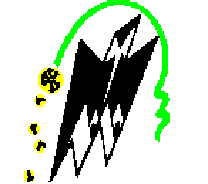 Faculté des sciences économiques, commerciales et des sciences de gestionFaculté des sciences économiques, commerciales et des sciences de gestionFaculté des sciences économiques, commerciales et des sciences de gestionFaculté des sciences économiques, commerciales et des sciences de gestionFaculté des sciences économiques, commerciales et des sciences de gestionFaculté des sciences économiques, commerciales et des sciences de gestionFaculté des sciences économiques, commerciales et des sciences de gestionFaculté des sciences économiques, commerciales et des sciences de gestionFaculté des sciences économiques, commerciales et des sciences de gestionDépartement des sciences Financières et ComptabilitéAnnée universitaire 2023/2024Département des sciences Financières et ComptabilitéAnnée universitaire 2023/2024Département des sciences Financières et ComptabilitéAnnée universitaire 2023/2024Département des sciences Financières et ComptabilitéAnnée universitaire 2023/2024Département des sciences Financières et ComptabilitéAnnée universitaire 2023/2024Département des sciences Financières et ComptabilitéAnnée universitaire 2023/2024Département des sciences Financières et ComptabilitéAnnée universitaire 2023/2024Département des sciences Financières et ComptabilitéAnnée universitaire 2023/2024Département des sciences Financières et ComptabilitéAnnée universitaire 2023/2024Département des sciences Financières et ComptabilitéAnnée universitaire 2023/2024PLANNING DES EXAMENS DE REMPLACEMENT DU SEMESTRE 02MASTER 01 AUDIT ET COMPTABILITEPLANNING DES EXAMENS DE REMPLACEMENT DU SEMESTRE 02MASTER 01 AUDIT ET COMPTABILITEPLANNING DES EXAMENS DE REMPLACEMENT DU SEMESTRE 02MASTER 01 AUDIT ET COMPTABILITEPLANNING DES EXAMENS DE REMPLACEMENT DU SEMESTRE 02MASTER 01 AUDIT ET COMPTABILITEPLANNING DES EXAMENS DE REMPLACEMENT DU SEMESTRE 02MASTER 01 AUDIT ET COMPTABILITEPLANNING DES EXAMENS DE REMPLACEMENT DU SEMESTRE 02MASTER 01 AUDIT ET COMPTABILITEPLANNING DES EXAMENS DE REMPLACEMENT DU SEMESTRE 02MASTER 01 AUDIT ET COMPTABILITEPLANNING DES EXAMENS DE REMPLACEMENT DU SEMESTRE 02MASTER 01 AUDIT ET COMPTABILITEPLANNING DES EXAMENS DE REMPLACEMENT DU SEMESTRE 02MASTER 01 AUDIT ET COMPTABILITEPLANNING DES EXAMENS DE REMPLACEMENT DU SEMESTRE 02MASTER 01 AUDIT ET COMPTABILITEJourJourHoraireHoraireMatièreMatièreMatièreMatièreLieux Lieux Lundi 27 Mai 2024Lundi 27 Mai 202409h0009h00Logiciel statistiqueLogiciel statistiqueLogiciel statistiqueLogiciel statistiqueSalles 12 SGSalles 12 SGLundi  27 Mai  2024Lundi  27 Mai  202410h3010h30Comptabilité des sociétés 2Comptabilité des sociétés 2Comptabilité des sociétés 2Comptabilité des sociétés 2Salles 12 SGSalles 12 SGLundi 27 Mai   2024Lundi 27 Mai   202412h0012h00MéthodologieMéthodologieMéthodologieMéthodologieSalles 12 SGSalles 12 SGMardi 28 Mai 2024Mardi 28 Mai 202409h0009h00Comptabilité sectorielleComptabilité sectorielleComptabilité sectorielleComptabilité sectorielleSalles 12 SGSalles 12 SGMardi  28 Mai  2024Mardi  28 Mai  202410h3010h30Déontologie de la profession comptableDéontologie de la profession comptableDéontologie de la profession comptableDéontologie de la profession comptableSalles 12 SGSalles 12 SGMardi 28 Mai   2024Mardi 28 Mai   202412h0012h00IFRS 2IFRS 2IFRS 2IFRS 2Salles 12 SGSalles 12 SGMardi 28 Mai 2024Mardi 28 Mai 202413h3013h30Normes internationales d'Audit  2Normes internationales d'Audit  2Normes internationales d'Audit  2Normes internationales d'Audit  2Salles 12 SGSalles 12 SGSalles 12 SGSalles 12 SGFaculté des sciences économiques, commerciales et des sciences de gestionFaculté des sciences économiques, commerciales et des sciences de gestionFaculté des sciences économiques, commerciales et des sciences de gestionFaculté des sciences économiques, commerciales et des sciences de gestionFaculté des sciences économiques, commerciales et des sciences de gestionFaculté des sciences économiques, commerciales et des sciences de gestionFaculté des sciences économiques, commerciales et des sciences de gestionFaculté des sciences économiques, commerciales et des sciences de gestionFaculté des sciences économiques, commerciales et des sciences de gestionFaculté des sciences économiques, commerciales et des sciences de gestionDépartement des sciences Financières et ComptabilitéAnnée universitaire 2023/2024Département des sciences Financières et ComptabilitéAnnée universitaire 2023/2024Département des sciences Financières et ComptabilitéAnnée universitaire 2023/2024Département des sciences Financières et ComptabilitéAnnée universitaire 2023/2024Département des sciences Financières et ComptabilitéAnnée universitaire 2023/2024Département des sciences Financières et ComptabilitéAnnée universitaire 2023/2024Département des sciences Financières et ComptabilitéAnnée universitaire 2023/2024Département des sciences Financières et ComptabilitéAnnée universitaire 2023/2024Département des sciences Financières et ComptabilitéAnnée universitaire 2023/2024Département des sciences Financières et ComptabilitéAnnée universitaire 2023/2024PLANNING DES EXAMENS DE REMPLACEMENT DU SEMESTRE 02MASTER 01 FINANCE BANQUE ET ASSURANCEPLANNING DES EXAMENS DE REMPLACEMENT DU SEMESTRE 02MASTER 01 FINANCE BANQUE ET ASSURANCEPLANNING DES EXAMENS DE REMPLACEMENT DU SEMESTRE 02MASTER 01 FINANCE BANQUE ET ASSURANCEPLANNING DES EXAMENS DE REMPLACEMENT DU SEMESTRE 02MASTER 01 FINANCE BANQUE ET ASSURANCEPLANNING DES EXAMENS DE REMPLACEMENT DU SEMESTRE 02MASTER 01 FINANCE BANQUE ET ASSURANCEPLANNING DES EXAMENS DE REMPLACEMENT DU SEMESTRE 02MASTER 01 FINANCE BANQUE ET ASSURANCEPLANNING DES EXAMENS DE REMPLACEMENT DU SEMESTRE 02MASTER 01 FINANCE BANQUE ET ASSURANCEPLANNING DES EXAMENS DE REMPLACEMENT DU SEMESTRE 02MASTER 01 FINANCE BANQUE ET ASSURANCEPLANNING DES EXAMENS DE REMPLACEMENT DU SEMESTRE 02MASTER 01 FINANCE BANQUE ET ASSURANCEPLANNING DES EXAMENS DE REMPLACEMENT DU SEMESTRE 02MASTER 01 FINANCE BANQUE ET ASSURANCEJourJourHoraireHoraireHoraireMatièreMatièreLieux Lieux Lieux Salles 13 SGSalles 13 SGSalles 13 SGLundi 27Mai  2024Lundi 27Mai  202409h0009h0009h00Finance IslamiqueFinance IslamiqueSalles 13 SGSalles 13 SGSalles 13 SGLundi  27 Mai   2024Lundi  27 Mai   202410h3010h3010h30MéthodologieMéthodologieSalles 13 SGSalles 13 SGSalles 13 SGLundi 27 Mai 2024Lundi 27 Mai 202412h0012h0012h00Ingénierie financièreIngénierie financièreSalles 13 SGSalles 13 SGSalles 13 SGMardi  28 Mai  2024Mardi  28 Mai  202409h0009h0009h00E-BankingE-BankingSalles 13 SGSalles 13 SGSalles 13 SGMardi  28 Mai   2024Mardi  28 Mai   202410h3010h3010h30Comptabilité des banques et des assurancesComptabilité des banques et des assurancesSalles 13 SGSalles 13 SGSalles 13 SGMardi 28 Mai 2024Mardi 28 Mai 202412h0012h0012h00Techniques BancaireTechniques BancaireSalles 13 SGSalles 13 SGSalles 13 SGMardi  28 Mai  2024Mardi  28 Mai  202413h3013h3013h30EconométrieEconométrieSalles 13 SGSalles 13 SGSalles 13 SGFaculté des sciences économiques, commerciales et des sciences de gestionFaculté des sciences économiques, commerciales et des sciences de gestionFaculté des sciences économiques, commerciales et des sciences de gestionFaculté des sciences économiques, commerciales et des sciences de gestionFaculté des sciences économiques, commerciales et des sciences de gestionFaculté des sciences économiques, commerciales et des sciences de gestionFaculté des sciences économiques, commerciales et des sciences de gestionFaculté des sciences économiques, commerciales et des sciences de gestionFaculté des sciences économiques, commerciales et des sciences de gestionFaculté des sciences économiques, commerciales et des sciences de gestionDépartement des sciences Financières et ComptabilitéAnnée universitaire 2023/2024Département des sciences Financières et ComptabilitéAnnée universitaire 2023/2024Département des sciences Financières et ComptabilitéAnnée universitaire 2023/2024Département des sciences Financières et ComptabilitéAnnée universitaire 2023/2024Département des sciences Financières et ComptabilitéAnnée universitaire 2023/2024Département des sciences Financières et ComptabilitéAnnée universitaire 2023/2024Département des sciences Financières et ComptabilitéAnnée universitaire 2023/2024Département des sciences Financières et ComptabilitéAnnée universitaire 2023/2024Département des sciences Financières et ComptabilitéAnnée universitaire 2023/2024Département des sciences Financières et ComptabilitéAnnée universitaire 2023/2024PLANNING DES EXAMENS DE REMPLACEMENT DU SEMESTRE 02MASTER 01 FINANCE D’ENTREPRISEPLANNING DES EXAMENS DE REMPLACEMENT DU SEMESTRE 02MASTER 01 FINANCE D’ENTREPRISEPLANNING DES EXAMENS DE REMPLACEMENT DU SEMESTRE 02MASTER 01 FINANCE D’ENTREPRISEPLANNING DES EXAMENS DE REMPLACEMENT DU SEMESTRE 02MASTER 01 FINANCE D’ENTREPRISEPLANNING DES EXAMENS DE REMPLACEMENT DU SEMESTRE 02MASTER 01 FINANCE D’ENTREPRISEPLANNING DES EXAMENS DE REMPLACEMENT DU SEMESTRE 02MASTER 01 FINANCE D’ENTREPRISEPLANNING DES EXAMENS DE REMPLACEMENT DU SEMESTRE 02MASTER 01 FINANCE D’ENTREPRISEPLANNING DES EXAMENS DE REMPLACEMENT DU SEMESTRE 02MASTER 01 FINANCE D’ENTREPRISEPLANNING DES EXAMENS DE REMPLACEMENT DU SEMESTRE 02MASTER 01 FINANCE D’ENTREPRISEPLANNING DES EXAMENS DE REMPLACEMENT DU SEMESTRE 02MASTER 01 FINANCE D’ENTREPRISEJourJourJourHoraireHoraireMatièreLieux Lieux Lieux Lieux Lundi 27 Mai 2024Lundi 27 Mai 2024Lundi 27 Mai 202409h0009h00EconométrieSalles 14 SGSalles 14 SGSalles 14 SGSalles 14 SGLundi  27 Mai  2024Lundi  27 Mai  2024Lundi  27 Mai  202410h3010h30Fiscalité ApprofondieSalles 14 SGSalles 14 SGSalles 14 SGSalles 14 SGLundi  27 Mai   2024Lundi  27 Mai   2024Lundi  27 Mai   202412h0012h00Contrôle de gestionSalles 14 SGSalles 14 SGSalles 14 SGSalles 14 SGMardi 28 Mai 2024Mardi 28 Mai 2024Mardi 28 Mai 202409h0009h00Evaluation des entreprisesSalles 14 SGSalles 14 SGSalles 14 SGSalles 14 SGMardi  28 Mai  2024Mardi  28 Mai  2024Mardi  28 Mai  202410h3010h30MéthodologieSalles 14 SGSalles 14 SGSalles 14 SGSalles 14 SGMardi  28 Mai   2024Mardi  28 Mai   2024Mardi  28 Mai   202412h0012h00Ingénierie financièreSalles 14 SGSalles 14 SGSalles 14 SGSalles 14 SGMardi 28 Mai 2024Mardi 28 Mai 2024Mardi 28 Mai 202413h3013h30Législation bancaire et financièreSalles 14 SGSalles 14 SGSalles 14 SGSalles 14 SGSalles 14 SGSalles 14 SGSalles 14 SGSalles 14 SG